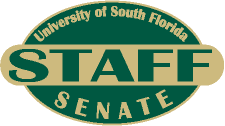 USF Staff Senate Meeting January 8, 2019Marshall Center ChambersPresident Howle called the meeting to order at 10:10 a.m.President Howle introduced the speaker, Dr. Judy Genshaft, USF System PresidentDr. Genshaft stated it is nice to be here to talk with the Staff Senate.  She stated that USF is the first University to have a grocery store on campus.  Publix is now open. Dr. Genshaft stated how impressed she was with how clean and neat it was for the grand opening and it was all things USF.  She is excited to have them on campus.  Publix was the number one request from students, especially as it relates to transportation for students that live on campus.Dr. Genshaft gave an update on the downtown USF Medical School.  It should open next Fall.  The building is built very solid as not to sway.  It has 13 floors.  $14 million is needed from the state to finish the school and that is the number one request for the upcoming Legislative session.  USF is asking legislation to not take the monies that have already been promised.Dr. Genshaft also reported that there is a rally against guns on campus.CONSOLIDATION:  Dr. Genshaft stated that there is work being done to put the three campuses back together (Tampa, St. Pete and Sarasota).  There will be one President and one budget for all.  The consolidation will be much better for students.  There are 85 people working on this and new committees are being set up to resolve things.  There will have to be some differentiation between Colleges, which will be determined by size. For example, College of Education (Tampa), School of Education (St. Pete) and Department of Education (Sarasota).  The goal is for everyone to get along.  Everything needs to be worked out and decided by July 2020.  The request will be submitted to the Board of Trustees, then Board of Governors and finally the Legislation.  She is aware that there are pending questions such as how to operate as Staff.  Also, admissions will be one.  Financial Aid and the Registrars Office will be one.  The committee have been given very clear metrics on how to do the budget.  We are the only Research University public or private in the Tampa Bay Area.  We have to come together.  No one will be fired, no one will be laid off.  That is not where this is right now.  We are not looking to get bigger, we are looking to get better.  Respect is really key in this consolidation process.  Dr. Genshaft reported that they are building 375 more beds on the St. Pete Campus.  PRESIDENT:President Howle thanked Dr. Genshaft for coming.  The Senators present took a picture with President Genshaft.President Howle stated that we might need a different location for our June and August meetings.  Ms. Lora Crider stated that she would check for rooms in the College of Education.VICE-PRESIDENT:Ms. Washington stated that regardng the Quiet Quality Award, we are moving forward from here with whatever nominations are received beginning this month.  No need trying to go backwards.  Everyone agreed. SECRETARY:  No meeting in December TREASURER’S REPORT:  No ReportSERGEANT @ ARMS:  No ReportQUIET QUALITY AWARD:  No ReportSENATE OPERATIONS:  No ReportUNIVERSITY WIDE:Ms. Curry gave an update regarding upcoming speakers and is asking Senators to contact her if you have suggestions for speakers.The meeting was adjourned by President Howle at 11:29 a.m. Minutes submitted by Marilyn Washington, Senate Vice-President Wendy Jennings, Senate Secretary (work commitment)